SANJAR, Alessandro D‘AveniaVito Festini 8. EVRSTA: ulomak iz romanaTEMA: profesor povijesti priča djeci zašto je postao profesor povijesti i filozofije ROD: epikaLIKOVI: Leonardo, profesor na zamjeni, Silvia, učeniciKARAKTERIZACIJA LIKA: PROFESOR “SANJAR”Učenik mladom profesoru zamjeniku daje nadimak Sanjar. Profesor je “dobar pripovjedač” koji je istaknuo: “Lijepo je imati snove i u njih vjerovati.” Neobičan je zbog svojega izgleda i ponašanja: “Crna kosa. Crne oči. Crni sako. Uglavnom, nalik je na Crnu Smrt iz Ratova zvijezda.” Samim takvim izgledom pridobio je pozornost učenika u razredu. Profesor je vrlo domišljat i zanimljiv. Mudar je i ne reagira na provokacije, ironiju i podsmijeh Leonarda i ostalih učenika u razredu. Također, ističe važnost učenja povijesti i filozofije: “Povijest je lonac pun planova koji su ostvarili ljudi, postavši veliki jer su imali hrabrosti pretočiti svoje snove u stvarnost, a filozofija je tišina u kojoj su ti snovi nastajali.” “Sanjar” smatra da mladi ljudi upravo učenjem i otkrivanjem raznih umjetnosti (glazba, književnost) postaju ostvareni i uspješni ljudi.OSNOVNA MISAO: Važno je sanjati i slijediti svoje snove.Bijela kao mlijeko crvena kao krv – FILMItalija, 2013, trajanje 102 minute.Režija: Giacomo CampiottiUloge: Lucca Argentero, Cecilia Dazzi, Eugenio FranceschiniIgrani film snimljem je prema istoimenom romanu koji u godini izlaska nije silazio s prvih mjesta top-ljestvica.   Alessandro D‘Avenia                                      plakat filma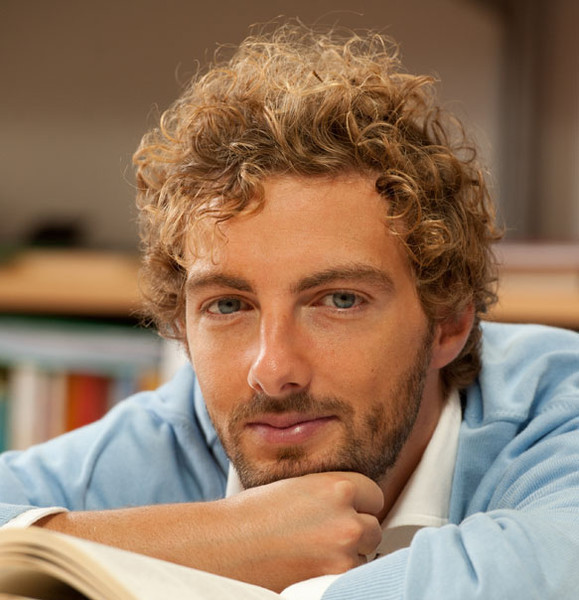 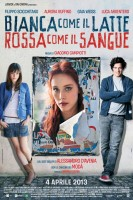 